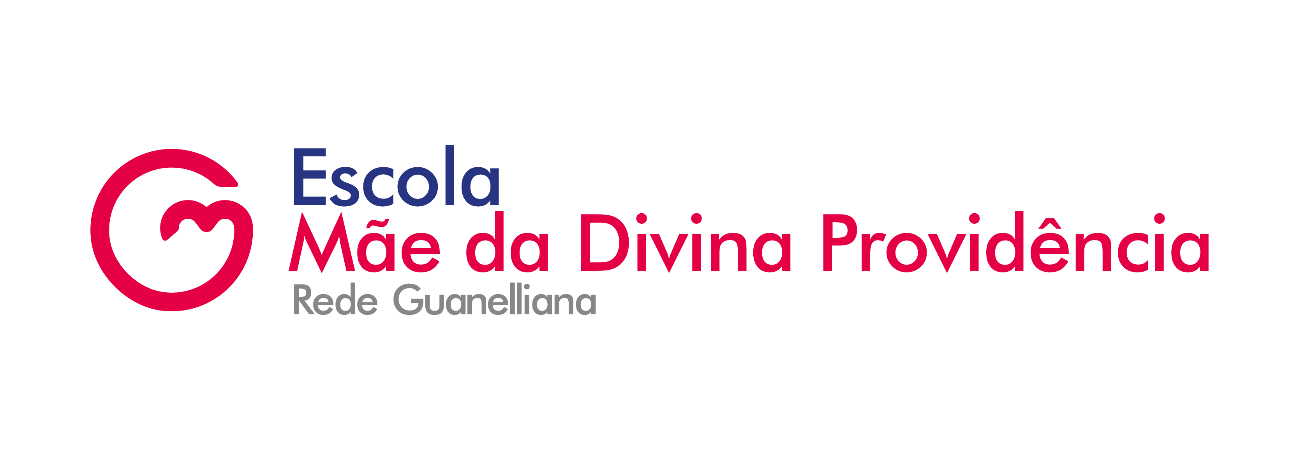 CONTEÚDO PROGRAMÁTICO – 3° ANOAvaliações 1 - VALOR 3.0 PONTOS  1º TRIMESTRE - 2020Conteúdo da Avaliação 1 - do 1° TRIMESTRELíngua Portuguesa - Livro: Língua Portuguesa IsabellaUNIDADE 1- CRIANÇAS COMO VOCÊCapítulo 1 – CRIANÇAS DO BRASIL, página: 10Leitura- Relato pessoal: Amezilda, de José Santos, página: 10De texto em texto- Campanha publicitária: Aluno nota 10 é legal, do Projeto Escola Melhor, página: 16De carona com o texto- Lista de acordos de convívio, página: 18Só para lembrar- Acentuação: acento agudo e acento circunflexo, página:19Nossa língua – letra cursiva, página: 21Mais sobre... Relato pessoal, página: 23Roda de leitura, página: 25Expressão oral, página: 26CAPÍTULO 2- RELATO NO FAZ DE CONTA, página: 27Leitura-Relato ficcional: Família UI, de Eva Furnari, página: 28De carona como o texto- criação de personagens, página: 31Produção textual- livro de relatos, página: 32As palavras no dicionário, página: 34Com que letra? – Palavras com cua e qua, página: 39Nossa língua- Substantivo comum e substantivo próprio, página: 40Viva a diversidade! Bullying não! Página:45UNIDADE 2 - VAMOS CANTAR, página: 46Capítulo 1 CANÇÃO PARA A LIBERDADE, página 48Leitura – letra de canção: A história de uma gata ,página: 48De carona com o texto – letra de canção: Qui nem jiló, página: 53Espaço literário- Os músicos de Bremen, de Jacob e Wilhelm Grimm, página 54.                            A roupa nova do imperador, página: 54De texto em texto- Texto teatral: Os músicos de Bremen, página:53Nossa língua- substantivo masculino e substantivo feminino, página 58GRAMÁTICA - Livro: Descobrindo a gramáticaAlfabética, páginas: 5 a 12Ordem alfabética- uso do dicionário, páginas: 16 a 22Vogais – consoantes, páginas: 26 a 31Encontro vocálico, páginas: 35 a 39ORTOGRAFIA -  Livro: Descobrindo a gramáticac/g, páginas:13b/p; mb/mp;m final, página:23an/en/in/on/un, página: 32d/t;f/v, página: 40Matemática – Livro: Centurión La Scala RodriguesUnidade 1 – Uso dos números e a sequência numérica - p. 08 a 37Contando e comparando quantidades – p. 10 a 14A origem do sistema de numeração – p. 15 Contando como outros povos – p. 16 a 20Compondo, decompondo e lendo números naturais – p. 21 a 32Fazendo arredondamentos – p. 33 a 36Só para lembrar – p. 37 Unidade 2 – Espaço e forma – p. 38 a 55Figuras geométricas espaciais – p. 40 a 47Faces, vértices e arestas – p. 48 a 51Só para lembrar – p. 52 a 55 História - Livro: Sociedade & CidadaniaUnidade 1 – Cidades do presente e do passadoCapítulo 1 – Município: cidade e campo – p. 10Do campo para a cidade – p. 13Da cidade para o campo – p. 14Meios de transporte aproximam campo e cidade – p. 16Meios de comunicação aproximam campo e cidade – p. 17Cidades com menos de 100 anos – p. 18Capítulo 2 – História de cidades brasileiras – p. 21São Vicente, a primeira vila brasileira – p. 22A cidade de Salvador – p. 24A mudança da capital para o Rio de Janeiro – p. 27Brasília, a capital do Brasil atual – p. 28Cidades formadas em torno de fortes – p. 30Geografia - Livro: Faça!Unidade 1 – O município Capítulo 1 – A divisão Político – Administrativa do país – p. 10Poder Executivo no município – p. 12Poder Legislativo no município – p. 14Capítulo 2 – A zona urbana e a zona rural do município – p 16Mudanças e permanências na paisagem – p. 18Espaços públicos – p. 20Espaços privados – p. 21Em ação – p. 22Unidade 2 – O município tem uma históriaCapítulo 1 – Os nomes dos lugares – p. 26O nome de quem nasce no município – p. 28Grafite e identidade – p. 29Ciências – Livro: Construindo e aprendendo.Unidade 1- p. 06 a 50O Universo – p. 06 a 12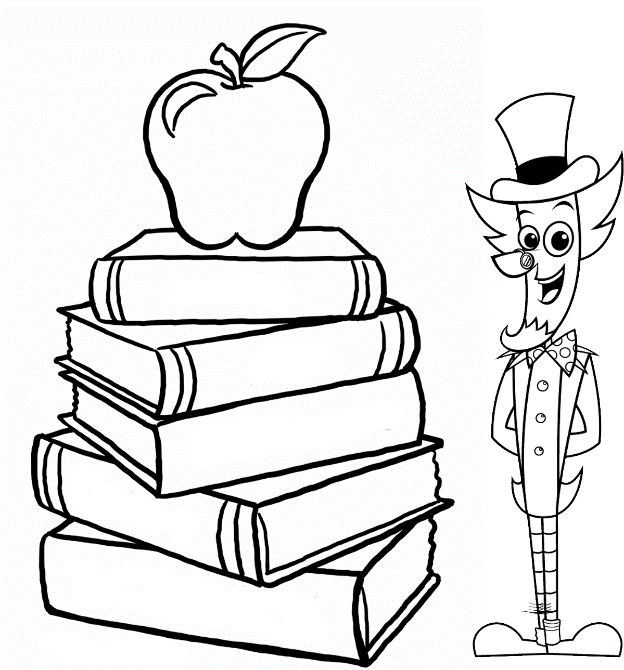 O Sistema Solar – p. 13 a 18A Terra e suas características -  p. 19 a 21Os movimentos da Terra – p. 22 a 26As estrelas – p. 27 a 30A orientação pelo Sol – p. 31 a 35A Lua – p. 36 a 45As camadas da Terra – p. 46 a 50CONTEÚDO PROGRAMÁTICO - 3° ANO 2020Avaliações 02 – valor – 5.0 pontos  1º TRIMESTRE Conteúdo da Avaliação 2 do 1° TrimestreLíngua Portuguesa - Livro: Língua Portuguesa IsabellaCAPÍTULO 2 – CANÇÃO PARA A AMIZADELEITURA- Letra de canção: Canção da América, página: 62NOSSA LÍNGUA – Aumentativo e diminutivo dos substantivos, página: 65Mais sobre... Canção, página:70Com que letra? Palavras com r ou s final, página: 73Produção textual- Versão para a cantiga infantil, página: 76Expressão Oral- apresentação de versão cantiga infantil, página 79Só para lembrar- emprego do til (~), página: 80Viva a diversidade! Música: Linguagem universal! Página: 81UNIDADE 3- UM MUNDO DE DESCOBERTAS, página: 82CAPÍTULO  1- BUSCANDO INFORMAÇÕES, página:84LEITURA- Artigo de divulgação cientifica: Manchas Coloridas, página: 84Mais sobre... Artigo de divulgação científica, página:88NOSSA LÍNGUA- Sinais de pontuação: ponto final, ponto de interrogação e ponto de exclamação, página: 90As palavras no dicionário- sinônimos página: 92Com que letra? Palavras com h inicial, ch, lh e nh, página: 94Produção textual- relato de experimento, página 96CAPÍTULO  2- INFORMAÇÃO POR TODA PARTE, página: 99 Leitura- Artigo de divulgação científica: Plantas carnívoras existem mesmo? Página: 100Expressão oral- Apresentação de relato de experimento, página:103Só para lembrar- Palavras com m ou n; mp ou mb, página: 105Nossa língua- Número do substantivo singular e plural, página: 108Viva a diversidade- Alimentação saudável, página: 111GRAMÁTICA- Livro: Descobrindo a gramáticaEncontro consonantal, página: 45Dígrafo, página: 53Sílaba-número de sílabas, página: 63Sílaba tônica, página: 72Acento agudo - acento circunflexo, página: 80ORTOGRAFIAr/l (depois de consoante), página:49lh/nh, página: 58ch, página: 68x, página: 77r/rr, página: 86MATEMÁTICA– Livro: Centurión La Scala RodriguesUnidade 3 – Situações com adição e subtração - p. 56 a 93Ideias da adição: Juntar e acrescentar – p. 58 a 60Ideias da Subtração: Tirar, completar e comparar – p. 61 a 68Trocando ideias para resolver problemas – p. 69 a 72Situações de subtração – p. 73 a 76Adição com mais de dois números – p. 77 e 78Só para lembrar – p. 79 Adição com reagrupamento – p. 80 a 82Adição com mais de dois números com reagrupamento – p. 83 a 89Só para lembrar – p. 90 a 93 História - Livro: Sociedade & CidadaniaCapítulo 3 – Uma cidade, diferentes culturas – p. 35São Paulo: Uma cidade multicultural – p. 38Unidade 2 – Cultura, patrimônio e memória – p. 52Capítulo 1 – Patrimônio cultural – p. 54Patrimônio imaterial – p. 55Patrimônio natural -  p. 57Patrimônios culturais de cidades brasileiras – p. 59GEOGRAFIA - Livro: Faça! Unidade 2 – O município tem uma históriaCapítulo 2 – A história do município – p. 30Quantos municípios tem o Brasil – p. 31Capítulo 3 – Os limites do município – p. 32Os limites em imagens de satélite – p. 33Unidade 3 – As atividades econômicasCapítulo 1 – Os trabalhadores – p. 38Mulheres trabalhadores – p. 40Mulheres na direção – p. 41Capítulo 2 – Diferentes atividades econômicas - p. 42Pecuária e extrativismo – p. 44Indústria – p. 45Comércio e serviços – p. 46Símbolos pictóricos – 47CIÊNCIAS - Livro: Construindo e aprendendoUnidade 2 – p. 52 a 98A água – p. 52 a 57O ciclo da água – p. 58 a 65As doenças transmitidas pela água contaminada – p. 66 a 72O saneamento básico – p. 73 a 78O solo – p. 79 a 91O lixo – p. 92 a 98CONTEÚDO PROGRAMÁTICO - 3° ANO Avaliações 1- VALOR 3.0 PONTOS 2º TRIMESTRE - 2020Conteúdo da Avaliação 1 - do 2° TRIMESTRELíngua Portuguesa - Livro: Língua Portuguesa IsabellaUNIDADE 4 –  QUE LIVROS VOCÊ QUER LER? Página112CAPÍTULO 1 – LIVROS PARA TODOS OS GOSTOS, página: 114Leitura 1- indicações literárias dos livros: Procura-se! 			O ladrão de livros, página: 114			Cada um com seu jeito, cada jeito é de um!Mais sobre... indicação literária, página: 117Expressão oral- Entrevista, página: 119De texto em texto- indicação literária: Trava trovas, página: 120CAPÍTULO 2- LIVRO: O MELHOR PRESENTE! Página: 123Leitura- Conto:  Mordidas que podem ser beijos, página: 124Só para lembrar- Emprego de letras maiúsculas e minúsculas, página: 130Espaço literário- Meu avô africano, página:132Nossa língua – Adjetivo, página:133As palavras do dicionário- Antônimo, página:138Com que letra? Palavras com des e dez, página: 141Produção textual- Indicação literária, página:142Viva a diversidade! Cabelo: identidade cultura, página :144UNIDADE 5 – CONTOS DE FAZER TREMER, página:146CAPÍTULO 1 – QUEM É CORAJOSO? Página: 148Leitura – Conto de suspense: Prova de fogo, página: 148Expressão oral- Debate, página: 154Nossa língua – Pontuação em diálogo: dois-pontos e travessão, página: 155Só para lembrar- Parágrafo e pontuação, página: 158As palavras do dicionário, página:159Com que letra? - Palavras com g ou gu, página: 160De texto em texto- História em quadrinhos. Teste de coragem, página162Produção textual- Conto de suspense, página 165GRAMÁTICA -  Livro: Descobrindo a gramáticaTil - Cedilha, página: 89 Sinônimo – antônimo – uso do dicionário, página: 97 Frase afirmativa – Frase negativa, página: 106. Sinais de pontuação 1, página: 116 ORTOGRAFIAÇ, página: 94 Ce/ci, ortografia, página: 103 R (som fraco), página: 112. s/ss, página: 121MATEMÁTICA – Livro: Centurión La Scala RodriguesUnidade 4 – Espaço e forma – p. 94 a 127Figuras geométricas planas – p. 96 a 108Figuras geométricas congruentes – p. 109 a 123Só para lembrar – p. 124 a 127Unidade 5 – Ampliando a sequência numérica – p. 128 a 145 Depois do 999, que números vêm? – p. 130 a 139Comparando quantidades – p. 140 a 143Só para lembrar – p. 144 e 145HISTÓRIA - Livro: Sociedade & CidadaniaCapítulo 2 – Marcos históricos de cidades brasileiras – p. 62Marcos da cidade de Goiânia – p. 64Marco da cidade de Belo Horizonte – p. 66Marcos da cidade de Curitiba – p. 68Capítulo 3 – História e memória em cidades do Brasil – p. 72Nomes de edifícios – p. 75GEOGRAFIA - Livro: Faça!Unidade 4 – Campo e cidadeCapítulo 1 – Quem mora na cidade e no campo – p. 52Atividades do campo – p. 53Atividades da cidade – p. 54Relações campo-cidade – p. 56Hortas comunitárias nas cidades – p. 57Capítulo 2 – A vida no campo e na cidade – p. 60O caminho até a escola – p. 61Unidade 5 – A vida na cidadeCapítulo 1 - A cidade – p. 66Povoados, aldeias e vilas – p. 67Centros históricos – p. 68O marco zero – p. 69A cidade nos mapas – p. 70Capítulo 2 – Vivendo na cidade – p. 74Problemas sociais e ambientais na cidade – p. 76Pelos caminhos da arte – p. 77Unidade 6 – A vida no campoCapítulo 1 – O campo – p. 86O trabalhador rural – p. 88Capítulo 2 – O censo e as atividades agropecuárias – p. 90CIÊNCIAS - Livro: Construindo e aprendendo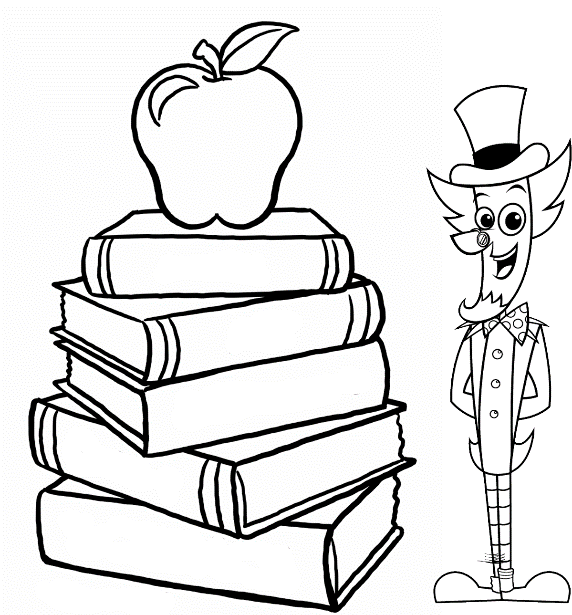 Unidade 3 – p. 100 a 119Os seres vivos – p. 100 a 104Os animais  - p. 105 a 108O corpo dos animais – p. 109 a 114O hábitat e a locomoção dos animais – p. 115 a 119CONTEÚDO PROGRAMÁTICO - 3° ANO Avaliações 2 – Valor – 5.0 pontos 2º TRIMESTRE - 2020Conteúdo da Avaliação 2 do 2° TrimestreLíngua Portuguesa - Livro: Língua Portuguesa IsabellaUNIDADE 5 – CONTOS DE FAZER TREMERCAPÍTULO 2 -CONTO DE ARREPIAR! Página:167LEITURA – Conto de suspense: Estranha reunião, página: 167Mais sobre...Conto de suspense, página:171Nossa língua- Acentuação de palavras monossílabas, página:173Com que letra? Palavras com r ou rr, páginas 177Viva a diversidade! Medo de todo tipo, página: 179UNIDADE 6- ORGANIZANDO INFORMAÇÕESCAPÍTULO 1- GRÁFICOS PODEROSOSLeitura- Gráfico: Batalha de heróis, página: 182Só para lembrar – Parágrafo, página: 186Mais sobre... Gráfico, página:188De carona com o texto- Criação de personagem, página: 190Nossa língua- Classificação das palavras quanto à sílaba tônica: oxítonas, paroxítonas e proparoxítonas, página:191Com que letra? Palavras terminadas em e ou i, página:194	De texto em texto- Gráfico: Onça-pintada- a rainha da mordida, página: 196Espaço literário – Como contar crocodilos, página: 198CAPÍTULO 2 – GRÁFICOS INFORMAM, página: 199Leitura- Gráfico e texto: Água salgada ou doce? Página:199Nossa língua- Pronomes pessoais, página:201Com que letra? Palavras terminadas em o ou u, página: 205Produção textual- Gráfico de colunas, página: 207Expressão oral- Entrevista sobre time de futebol preferido da escola, página: 209Viva a diversidade! Educação para o trânsito, página: 210GRAMÁTICA - Livro: Descobrindo a gramáticaFrase interrogativa- frase exclamativa, página: 125.Sinais de pontuação 2, página:134Substantivo comum-substantivo próprio, página: 143.Artigo, página: 151Substantivo coletivo, página: 159.ORTOGRAFIAGe/gi; ja/je/ji/jo/ju, página: 130Gue/gui;gua/guo, página:139Que/qui;qua/quo, página:148H, página:155Ar/er/ir/or/ur,página:164MATEMÁTICA – Livro: Centurión La Scala RodriguesUnidade 6 – As ideias da multiplicação e da divisão – p. 146 a 167A ideia da adicionar parcelas iguais A tabela de multiplicação por 2 – p. 148 e 149A tabela de multiplicação por 3 – p. 150O dobro e o triplo de um número – p. 151 a 153A tabela da multiplicação por 4 – p. 154A ideia da organização retangular – p. 155 A tabela de multiplicação por 5 – p. 156O quádruplo e o quíntuplo de um número – p. 157A tabela de multiplicação por 10 – p. 158 e 159Multiplicação por 6, 7 e 8 – p. 160 a 162A tabela da multiplicação por 9 – p. 163 Padrões geométricos e multiplicações – p. 164 e 165Situações de multiplicações – p. 166 e 167HISTÓRIA - Livro: Sociedade & CidadaniaCapítulo 3 – História e memória em cidades do BrasilNomes de rua – p. 78Unidade 3 – O lugar em que se vive – p. 82Capítulo 1 - Comunidades: Semelhanças e diferenças - p. 84GEOGRAFIA - Livro: Faça!Unidade 7 - A construção do espaço geográficoCapítulo 1 – A tecnologia e a transformação do espaço – p. 96Capítulo 2 – Transformações do espaço na cidade – p. 98Mudanças e permanências – p. 99Capítulo 3 – Transformações do espaço no campo – p.101A volta para o campo – p. 102Tecnologia e mudanças – p. 103Tecnologia no campo – p. 104CIÊNCIAS - Livro: Construindo e aprendendoUnidade 3 – p. 120 a 156A reprodução dos animais – p. 120 a 123A alimentação dos animais – p. 124 a 127Os animais vertebrados e invertebrados – p. 128 a 148Os animais ameaçados de extinção – p. 149 a 156CONTEÚDO PROGRAMÁTICO - 3° ANOAvaliações 01 – Valor – 3.0 pontos 3º TRIMESTRE – 2020Conteúdo da Avaliação 1 do 3° TrimestreLíngua Portuguesa- Língua Portuguesa IsabellaUNIDADE 7- FOI PUBLICADO! VOCÊ JÁ LEU? Página:212CAPÍTULO 1 – A NOTÍCIA IMPRESSA, página: 214Leitura – Jornal impresso: exploração, página: 214Mais sobre...Notícia, página: 217De texto em texto – Obra de arte: A piscina, página: 222Com que letra? Emprego de s e ss, página: 224CAPÍTULO 2 – NOTÍCIAS ON-LINELeitura- Notícia: Bicicleta de carga para catadores evitam crueldade com cavalos, página: 228Só para lembrar- Pontuação: ponto final, página: 230Nossa língua- verboProdução textual - Noticia, página: 236Expressão oral- Apresentação de notícia em formato de telejornal, página: 238Viva a diversidade! - Informação em um clique, página: 239UNIDADE 8 - FESTA NA COZINHA, página 240CAPÍTULO 1 HUMM... BOM APETITE! Página:242Leitura – Receita culinária: Sorvete de abacate, página: 242Com que letra? Sons do x, página:245Nossa língua- Verbos no infinitivo, página: 247De texto em texto- poema: Tem planta que virou bicho! Página: 249De carona com o texto, página: 252GRAMÁTICA - Livro: Descobrindo a gramáticaMasculino – feminino, página: 168Singular-plural, página: 178Diminutivo – aumentativo, página: 189Adjetivo, página: 197Pronome, página: 206ORTOGRAFIAAl/el/il/ol/ul; l/u, página: 174As/es/is/os/us, página:185Ão/ãe/ã/ãos/ões/ães/ãs, página:194Az/ez/iz/oz/uz, página: 203S (som de z), página:209MATEMÁTICA – Livro: Centurión La Scala RodriguesUnidade 6 – As ideias da multiplicação e da divisão – p. 168 a 187Formando grupos – p. 168 e 169Repartindo em partes iguais – p. 170Quantos cabem? – p. 171A metade e a quarta parte – p. 172 e 173A terça parte, a quarta parte e a décima parte – p. 174 e 175Situações de divisão – p. 176 a 178Subtraindo para dividir – p. 179 e 180A divisão na exata – p. 181 a 185Só para lembrar – p. 186 e 187Unidade 7 – Trocando ideias para resolver problemas – p. 188 a 209Adição e subtração com reagrupamento – p. 190 a 198Multiplicação- p. 199 a 203Divisão – p. 204 a 208Só para lembrar – p. 209HISTÓRIA - Livro: Sociedade & CidadaniaUnidade 3 – O lugar em que se viveCapítulo 2 – Modos de viver no campo e na cidade – p. 92Modo de vida no campo – p. 95Unidade 4 – Público e privado, trabalho e lazer – p. 98Capítulo 1 – Espaço público – p. 100Escola pública – p. 103O governo do município – p. 104Capítulo 2 – Espaço doméstico: Nosso lar – p. 108A divisão das tarefas na família – p. 109GEOGRAFIA - Livro: Faça!Unidade 8 – Localização no espaço geográfico Capítulo 1 – A orientação por meio das direções cardeais – p. 110Movimento aparente do Sol – p. 112Capítulo 2 – Outras formas de se localizar no espaço – p. 114O uso da bussola – p. 116CIÊNCIAS - Livro: Construindo e aprendendoUnidade 4 – p. 158 a 180Os recursos naturais – p. 158 a 161A matéria e a energia – p. 162 a 169A luz – p. 170 a 180CONTEÚDO PROGRAMÁTICO - 3° ANOAvaliações 2 – Valor – 5.0 pontos  3º TRIMESTRE - 2020Conteúdo da Avaliação 2 do 3° TrimestreLíngua Portuguesa- Língua Portuguesa IsabellaUNIDADE 8- FESTA NA COZINHA, página 240CAPÍTULO 2- ESTÁ SERVIDO? Página 253LEITURA- Receita culinária: Torradas com queijo, página: 255Produção textual- Produção de receita de pipoca doce, página: 258Expressão oral- Relato das etapas de produção de receita, página: 260Viva a diversidade! Direitos e deveres iguais, página: 261UNIDADE 9- OPINIÃO DO LEITOR, página: 262CAPÍTULO 1 CARTAS DE LEITOR, página: 264Leitura – Carta de leitor: Carta de alunos do 4º ano e da professora Marilsa, página: 265Mais sobre...Carta de leitor, página: 268Com que letra? Palavras com x ou ch, página: 270Expressão oral – Exposição oral de artigo de divulgação científica, página: 272Produção textual- Carta de leitor, página:273CAPÍTULO 2- LEITOR PARABENIZA, página 275Leitura – Artigo de divulgação científica: Tudo o que você precisa saber sobre raios! De Ciência Hoje das Crianças, página: 276Só para lembrar – Carta de leitor por e-mail, página 280Espaço literário- Conto: Elefantes, página: 281De texto em texto: História em quadrinhos: A formação da chuva, página: 282Nossa Língua – Acentuação de palavras oxítonas, página: 284GRAMÁTICA - Livro: Descobrindo a gramáticaVerbo - Uso do dicionário, página: 213 a 219Verbo cantar - Passado/ presente/futuro, página: 224 a 229Verbo comer e verbo abrir - Passado/presente/futuro, página: 235 a 242Sujeito-predicado, página: 246 a 250ORTOGRAFIAbr/cr/dr/fr/gr/pr/tr/vr, página: 220 a 223ans/ ens /ins/nos/uns, página: 220 a 223X e seus sons, página: 230 a 234Consoante não acompanhada de vogal, página: 243 a 245sc/sç, página: 251 a 254.MATEMÁTICA – Livro: Centurión La Scala RodriguesUnidade 8 – Grandezas e medidas – p. 210 a Medindo comprimentos: Medidas não padronizadas – p. 212 Medindo comprimentos: o centímetro, o milímetro e o metro – p. 213 a 220Comparando áreas por sobreposição – p. 221 a 223Comparando Massas – p. 224Medindo Massas: o quilograma – p. 225 e 226Medindo Massas: o grama e o miligrama – p. 227 a 229Medindo a capacidade: o litro e o mililitro – p. 230 a 234Medindo o tempo – p. 235 a 240O calendário – p. 241 a 243Só para lembrar – p. 244 a 246HISTÓRIA - Livro: Sociedade & CidadaniaCapítulo 3 – O trabalho no campo e na cidade – p. 113Trabalho na cidade: Indústria, comércio e serviços – p. 118O campo e a cidade dependem um do outro – p. 119Comércio nas cidades – p. 122Os serviços oferecidos à população – p. 123Capítulo 4 – Trabalho e lazer: Passado e presente – p. 125Profissões antigas – p. 128Profissões do passado no presente – p. 130Lazer hoje – p. 131Lazer em outros tempos - p. 132GEOGRAFIA - Livro: Faça!Unidade 9 – A cartografiaCapítulo 1 – Representações da Terra – p. 122Os mapas antigos – p. 124O aperfeiçoamento dos mapas – p. 125Capítulo 2 – Diferentes tipos de mapas – p. 128Formas de apresentação da escala – p. 132Atlas geográfico: conjunto de mapas – p. 136CIÊNCIAS - Livro: Construindo e aprendendoUnidade 4 – p. 181 a 208O som e a vibração da matéria – p. 181 a 196A tecnologia no cotidiano – p. 197 a 202As novas tecnologias – p. 203 a 208DatasAvaliações23/03Português24/03Ciências25/03Geo/Hist26/03Matemática27/03InglêsDatasAvaliações11/05Português12/05Ciências 13/05Geo/Hist14/05Matemática15/05InglêsDatasAvaliações22/06Português23/06Ciências24/06Geo/Hist25/06Matemática26/06InglêsDatasAvaliações24/08Português25/08Ciências26/08Geo/Hist27/08Matemática28/08InglêsDatasAvaliações28/09Português29/09Ciências30/09Geo/Hist1º/10Matemática02/10InglêsDatasAvaliações16/11Português17/11Ciências18/11Geo/Hist19/11Matemática23/11Inglês